Name:							Throwing/Catching AssessmentLabel each Skill Cue for all skills…StrikingThrowingCatchingLabel a Baseball Field(1st Base, 2nd Base, 3rd Base, Home Plate, Catcher, Pitcher, Infielder, Outfielder, Foul Line, and Home Run)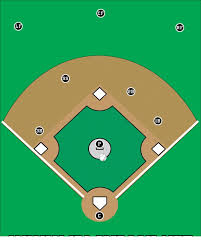 